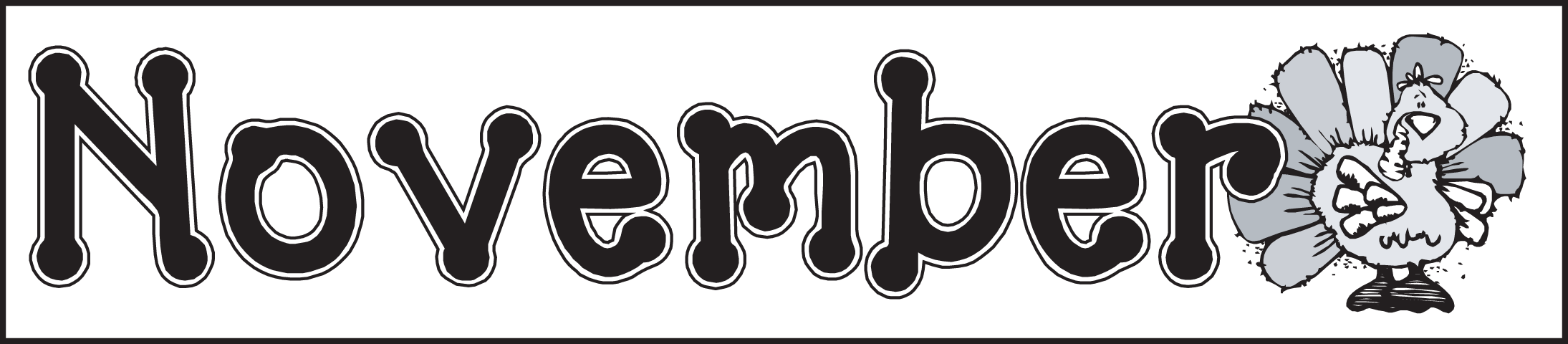 Clase de la Sra. Soderquist          	 				 cuarto 109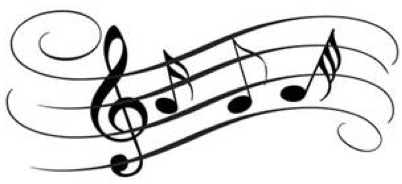 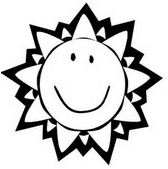 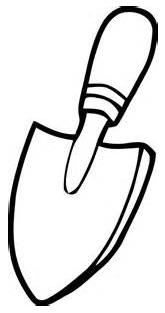 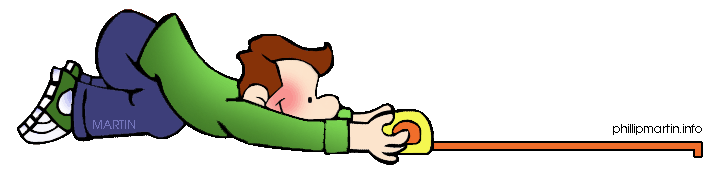 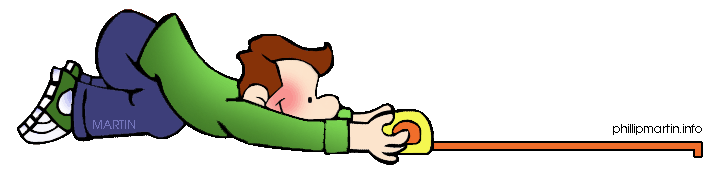 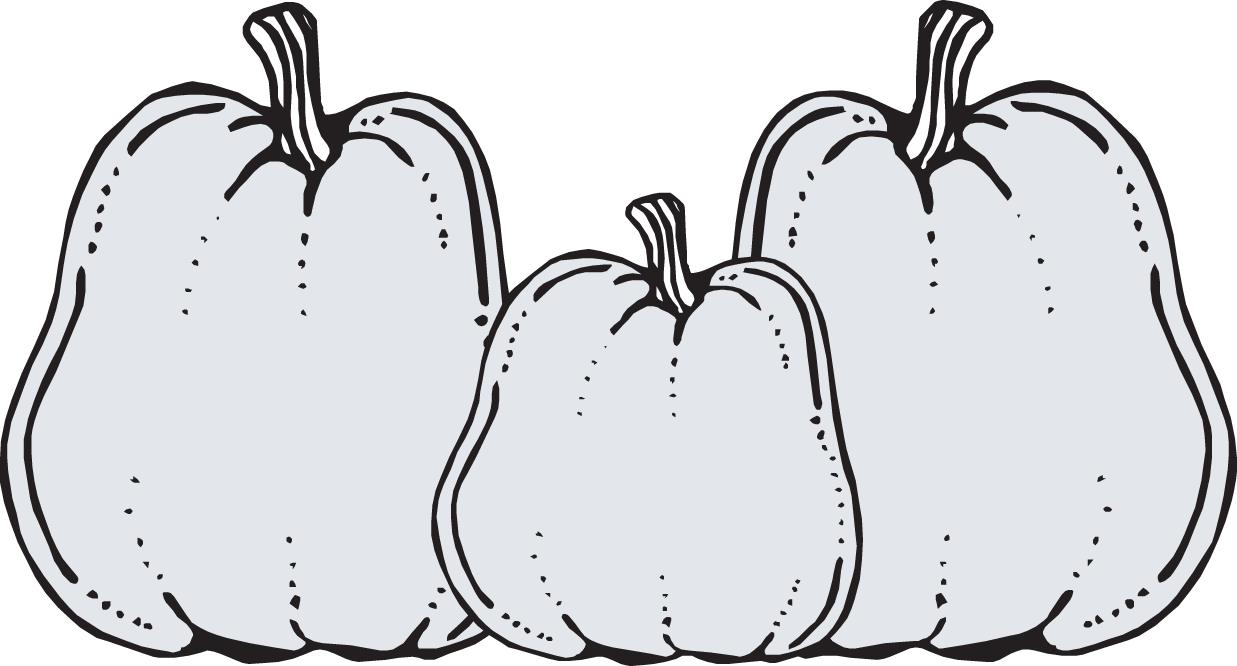 